Publicado en Madrid el 15/02/2019 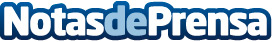 IMF Business School analiza las soft skills más importantes para gestionar el nuevo talento digitalHabilidades como la creatividad y la gestión ante los cambios son más importantes que las ‘hard skills’ o conocimientos específicos para el 57% de los líderes empresarialesDatos de contacto:RedacciónNota de prensa publicada en: https://www.notasdeprensa.es/imf-business-school-analiza-las-soft-skills Categorias: Educación Recursos humanos http://www.notasdeprensa.es